Northern New Mexico College_Department of EducationAlbuquerque Public SchoolsResidency Mentor Expectations and AgreementsThe New Mexico Public Education Department (NMPED) and Northern New Mexico College (NNMC) and Albuquerque Public Schools (APS) recognize and appreciate your willingness to serve as a mentor for an aspiring teacher during the residency year. Mentors are a critical element in a quality clinical practice experience that seeks to move beyond historic models of observation and student teaching. Thank you for being willing to bring your expertise to the state’s next generation of teachers.In recognition of the critical role that mentor teachers play in developing residents into well-prepared novice teachers, the New Mexico State Legislature has provided funding for each mentor participating in the New Mexico Teacher Residency initiative. You will receive $2,000 for your efforts as a mentor from this state funding.At the end of this document, you will be asked to sign to acknowledge your understanding of the expectations and agreements set forth here as part of the process of your receiving state funding as a residency mentor. The New Mexico State Legislature has authorized funding to support teacher residencies. You can expect the following as a mentor teacher:  You will have a resident teacher all year who works alongside you, collaborating in all aspects of classroom instruction and in broader school initiatives and events.Residents are expected to begin and end their placements with the NNMC academic year, thereafter; residents are expected to follow their placement site’s academic calendar.Your resident will work directly with you.The resident will have a predictable schedule so that your lesson planning, including co-teaching plans, will not be disrupted. You will receive co-teaching training with your resident.You are expected toGuide your resident teacher in how to make and strengthen connections with classroom students; support the resident in understanding students’ disciplinary misconceptions and anticipated learning trajectories, and integrate the resident into all aspects of school life.Work collaboratively with program faculty to strengthen linkages between the residency placement and program courseworkProvide input into assessments of your resident’s developmental trajectory and needs to ensure successful completion of the programParticipate in residency professional learning opportunities, as designed in partnership by your district and preparation program.In exchange for the financial supports residents receive, they are expected toEngage both the residency placement and associated programmatic coursework with professionalism: Absenteeism is not acceptable save for documented reasons. Expectations are for residents to honor locally defined professional attire and other norms that support a well-functioning school community. Residents are expected to respond to communications promptly and professionally. Connect with the school community and learn about district initiatives and norms so that they are well-suited for hiring at the end of the residency.Take a full-time teaching position upon completion of the residency in New Mexico schools.Residents who successfully complete their programs and licensure and receive both district and program recommendations are expected to take positions in their host districts for a minimum of three years. If open positions do not exist or there is lack of agreement on the fit for a district, residents are expected to take positions in other New Mexico schools.We thank you again for hosting a resident so that the next generation of New Mexico educators can fully benefit from working alongside expert teachers such as yourself.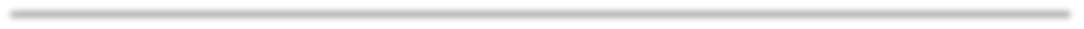 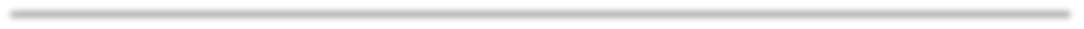 Acknowledgement I, _______________________________________, have read and understand the agreements and expectations for mentor teachers participating in the New Mexico Teacher Residency initiative. I’ve had the opportunity to have any questions answered and am looking forward to engaging in this program and abiding by these agreements and expectations.School Mentor Signature     					                DateSite Administrator Signature     					     DateDepartment of Teacher Education, Chair Signature     		     Date